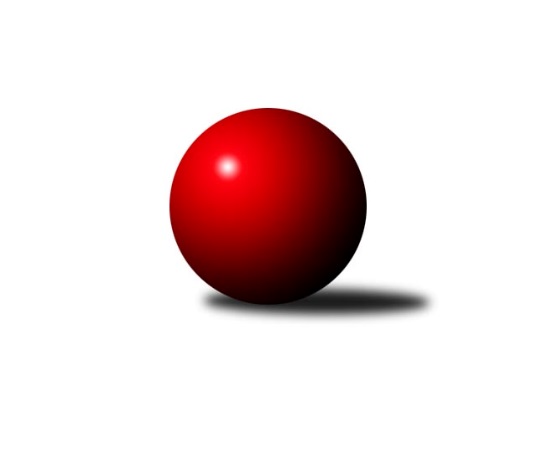 Č.1Ročník 2020/2021	8.9.2020Nejlepšího výkonu v tomto kole: 1716 dosáhlo družstvo: TJ Jiskra Rýmařov ˝C˝Meziokresní přebor-Bruntál, Opava 2020/2021Výsledky 1. kolaSouhrnný přehled výsledků:TJ Sokol Chvalíkovice ˝B˝	- TJ Horní Benešov ˝E˝	8:2	1631:1531		7.9.TJ Opava ˝C˝	- KS Moravský Beroun B	10:0	1574:1433		7.9.TJ Kovohutě Břidličná ˝B˝	- TJ Jiskra Rýmařov ˝C˝	2:8	1600:1716		7.9.TJ Kovohutě Břidličná ˝C˝	- KK Minerva Opava ˝C˝	8:2	1653:1553		8.9.Tabulka družstev:	1.	TJ Opava ˝C˝	1	1	0	0	10 : 0 	 	 1574	2	2.	TJ Jiskra Rýmařov ˝C˝	1	1	0	0	8 : 2 	 	 1716	2	3.	TJ Kovohutě Břidličná ˝C˝	1	1	0	0	8 : 2 	 	 1653	2	4.	TJ Sokol Chvalíkovice ˝B˝	1	1	0	0	8 : 2 	 	 1631	2	5.	KK Minerva Opava ˝B˝	0	0	0	0	0 : 0 	 	 0	0	6.	TJ Kovohutě Břidličná ˝B˝	1	0	0	1	2 : 8 	 	 1600	0	7.	KK Minerva Opava ˝C˝	1	0	0	1	2 : 8 	 	 1553	0	8.	TJ Horní Benešov ˝E˝	1	0	0	1	2 : 8 	 	 1531	0	9.	KS Moravský Beroun B	1	0	0	1	0 : 10 	 	 1433	0Podrobné výsledky kola:	 TJ Sokol Chvalíkovice ˝B˝	1631	8:2	1531	TJ Horní Benešov ˝E˝	Dalibor Krejčiřík	 	 219 	 210 		429 	 2:0 	 374 	 	192 	 182		Roman Swaczyna	Marek Hrbáč	 	 203 	 200 		403 	 2:0 	 353 	 	199 	 154		Petr Dankovič	Denis Vítek	 	 204 	 188 		392 	 2:0 	 361 	 	187 	 174		Miroslav Petřek st.	David Beinhauer	 	 208 	 199 		407 	 0:2 	 443 	 	230 	 213		Zdeněk Janákrozhodčí: Nejlepší výkon utkání: 443 - Zdeněk Janák	 TJ Opava ˝C˝	1574	10:0	1433	KS Moravský Beroun B	Jolana Rybová	 	 187 	 213 		400 	 2:0 	 341 	 	172 	 169		Hana Zálešáková	Vladimír Kozák	 	 204 	 179 		383 	 2:0 	 355 	 	190 	 165		Ivana Hajznerová	Tomáš Polok	 	 206 	 185 		391 	 2:0 	 365 	 	184 	 181		Daniel Herold	Vladislav Kobelár	 	 189 	 211 		400 	 2:0 	 372 	 	185 	 187		Mária Machalovározhodčí: Nejlepšího výkonu v tomto utkání: 400 kuželek dosáhli: Jolana Rybová, Vladislav Kobelár	 TJ Kovohutě Břidličná ˝B˝	1600	2:8	1716	TJ Jiskra Rýmařov ˝C˝	Luděk Häusler	 	 147 	 167 		314 	 0:2 	 427 	 	225 	 202		Pavel Švan	Josef Kočař	 	 189 	 233 		422 	 0:2 	 428 	 	238 	 190		Pavel Přikryl	Jaroslav Zelinka	 	 224 	 224 		448 	 0:2 	 458 	 	222 	 236		Stanislav Lichnovský	Leoš Řepka	 	 239 	 177 		416 	 2:0 	 403 	 	208 	 195		Miroslav Langerrozhodčí: Nejlepší výkon utkání: 458 - Stanislav Lichnovský	 TJ Kovohutě Břidličná ˝C˝	1653	8:2	1553	KK Minerva Opava ˝C˝	Čestmír Řepka	 	 200 	 229 		429 	 0:2 	 431 	 	205 	 226		Gabriela Beinhauerová	Ladislav Stárek	 	 225 	 183 		408 	 2:0 	 378 	 	188 	 190		Stanislav Troják	Ota Pidima	 	 174 	 217 		391 	 2:0 	 358 	 	171 	 187		Matěj Pavlík	Jiří Procházka	 	 237 	 188 		425 	 2:0 	 386 	 	192 	 194		Zuzana Šafránkovározhodčí: Nejlepší výkon utkání: 431 - Gabriela BeinhauerováPořadí jednotlivců:	jméno hráče	družstvo	celkem	plné	dorážka	chyby	poměr kuž.	Maximum	1.	Stanislav Lichnovský 	TJ Jiskra Rýmařov ˝C˝	458.00	298.0	160.0	5.0	1/1	(458)	2.	Jaroslav Zelinka 	TJ Kovohutě Břidličná ˝B˝	448.00	296.0	152.0	5.0	1/1	(448)	3.	Zdeněk Janák 	TJ Horní Benešov ˝E˝	443.00	289.0	154.0	6.0	1/1	(443)	4.	Gabriela Beinhauerová 	KK Minerva Opava ˝C˝	431.00	304.0	127.0	7.0	1/1	(431)	5.	Čestmír Řepka 	TJ Kovohutě Břidličná ˝C˝	429.00	297.0	132.0	6.0	1/1	(429)	6.	Dalibor Krejčiřík 	TJ Sokol Chvalíkovice ˝B˝	429.00	299.0	130.0	3.0	1/1	(429)	7.	Pavel Přikryl 	TJ Jiskra Rýmařov ˝C˝	428.00	285.0	143.0	9.0	1/1	(428)	8.	Pavel Švan 	TJ Jiskra Rýmařov ˝C˝	427.00	301.0	126.0	6.0	1/1	(427)	9.	Jiří Procházka 	TJ Kovohutě Břidličná ˝C˝	425.00	298.0	127.0	8.0	1/1	(425)	10.	Josef Kočař 	TJ Kovohutě Břidličná ˝B˝	422.00	298.0	124.0	15.0	1/1	(422)	11.	Leoš Řepka 	TJ Kovohutě Břidličná ˝B˝	416.00	304.0	112.0	6.0	1/1	(416)	12.	Ladislav Stárek 	TJ Kovohutě Břidličná ˝C˝	408.00	281.0	127.0	12.0	1/1	(408)	13.	David Beinhauer 	TJ Sokol Chvalíkovice ˝B˝	407.00	284.0	123.0	6.0	1/1	(407)	14.	Miroslav Langer 	TJ Jiskra Rýmařov ˝C˝	403.00	270.0	133.0	8.0	1/1	(403)	15.	Marek Hrbáč 	TJ Sokol Chvalíkovice ˝B˝	403.00	288.0	115.0	11.0	1/1	(403)	16.	Vladislav Kobelár 	TJ Opava ˝C˝	400.00	277.0	123.0	0.0	1/1	(400)	17.	Jolana Rybová 	TJ Opava ˝C˝	400.00	284.0	116.0	0.0	1/1	(400)	18.	Denis Vítek 	TJ Sokol Chvalíkovice ˝B˝	392.00	287.0	105.0	10.0	1/1	(392)	19.	Ota Pidima 	TJ Kovohutě Břidličná ˝C˝	391.00	275.0	116.0	13.0	1/1	(391)	20.	Tomáš Polok 	TJ Opava ˝C˝	391.00	293.0	98.0	0.0	1/1	(391)	21.	Zuzana Šafránková 	KK Minerva Opava ˝C˝	386.00	274.0	112.0	8.0	1/1	(386)	22.	Vladimír Kozák 	TJ Opava ˝C˝	383.00	280.0	103.0	0.0	1/1	(383)	23.	Stanislav Troják 	KK Minerva Opava ˝C˝	378.00	255.0	123.0	10.0	1/1	(378)	24.	Roman Swaczyna 	TJ Horní Benešov ˝E˝	374.00	262.0	112.0	5.0	1/1	(374)	25.	Mária Machalová 	KS Moravský Beroun B	372.00	276.0	96.0	0.0	1/1	(372)	26.	Daniel Herold 	KS Moravský Beroun B	365.00	272.0	93.0	0.0	1/1	(365)	27.	Miroslav Petřek  st.	TJ Horní Benešov ˝E˝	361.00	273.0	88.0	16.0	1/1	(361)	28.	Matěj Pavlík 	KK Minerva Opava ˝C˝	358.00	266.0	92.0	20.0	1/1	(358)	29.	Ivana Hajznerová 	KS Moravský Beroun B	355.00	241.0	114.0	0.0	1/1	(355)	30.	Petr Dankovič 	TJ Horní Benešov ˝E˝	353.00	257.0	96.0	13.0	1/1	(353)	31.	Hana Zálešáková 	KS Moravský Beroun B	341.00	267.0	74.0	0.0	1/1	(341)	32.	Luděk Häusler 	TJ Kovohutě Břidličná ˝B˝	314.00	253.0	61.0	22.0	1/1	(314)Sportovně technické informace:Starty náhradníků:registrační číslo	jméno a příjmení 	datum startu 	družstvo	číslo startu14992	Peter Dankovič	07.09.2020	TJ Horní Benešov ˝E˝	2x
Hráči dopsaní na soupisku:registrační číslo	jméno a příjmení 	datum startu 	družstvo	Program dalšího kola:2. kolo14.9.2020	po	17:00	TJ Horní Benešov ˝E˝ - TJ Opava ˝C˝	14.9.2020	po	17:00	KS Moravský Beroun B - TJ Kovohutě Břidličná ˝B˝	14.9.2020	po	17:00	KK Minerva Opava ˝B˝ - TJ Sokol Chvalíkovice ˝B˝	14.9.2020	po	18:00	TJ Jiskra Rýmařov ˝C˝ - TJ Kovohutě Břidličná ˝C˝				-- volný los -- - KK Minerva Opava ˝C˝	Nejlepší šestka kola - absolutněNejlepší šestka kola - absolutněNejlepší šestka kola - absolutněNejlepší šestka kola - absolutněNejlepší šestka kola - dle průměru kuželenNejlepší šestka kola - dle průměru kuželenNejlepší šestka kola - dle průměru kuželenNejlepší šestka kola - dle průměru kuželenNejlepší šestka kola - dle průměru kuželenPočetJménoNázev týmuVýkonPočetJménoNázev týmuPrůměr (%)Výkon1xStanislav LichnovskýRýmařov C4581xStanislav LichnovskýRýmařov C116.534581xJaroslav ZelinkaBřidličná B4481xJaroslav ZelinkaBřidličná B113.994481xZdeněk JanákHor.Beneš.E4431xZdeněk JanákHor.Beneš.E113.644431xGabriela BeinhauerováMinerva C4311xDalibor KrejčiříkChvalíkov. B110.054291xDalibor KrejčiříkChvalíkov. B4291xGabriela BeinhauerováMinerva C109.664311xČestmír ŘepkaBřidličná C4291xČestmír ŘepkaBřidličná C109.15429